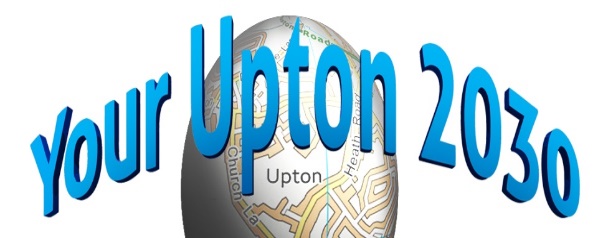 Email: np@uptonbychester.org.ukNDP STEERING GROUP MEETING – Monday 26th March 2018, 7.30 pm at The Pavilion, Wealstone LaneAGENDA1. APOLOGIES FOR ABSENCE.To receive apologies for absence. 2. MINUTES OF THE LAST MEETING.To approve the Minutes of the meeting held on 19th February 2018 – Draft minutes available on Parish Council website under Neighbourhood Plan, Agendas & Minutes3. DATA PROTECTION REQUIREMENTSShort presentation by AL4. UPDATED TIMELINE To consider the timeline required to meet the target Referendum date of May 2019, and to agree strategy. 5. SUSTAINABILITY Follow-up to actions from Feb meeting. Specifically to review the resources provided by CSE for NDPs: neighbourhoodplanning@cse.org.ukIncluding their guidebook https://www.cse.org.uk/downloads/reports-and-publications/policy/community-energy/energy-advice/planning/renewables/low-carbon-neighbourhood-planning-guidebook.pdf6. UPDATES ON POLICY WORKING GROUPS, EtcHousing: JE, DE, JHPhysical Character: DE
Countess of Chester: AW7. COMMUNITY CONSULTATION.Flyer included in March edition of Inside Upton: To review the number of questionnaire returns received so far, and agree next steps8. DATE AND TIME OF THE NEXT MEETING.To confirm that the date of the next meeting will be Monday 30th April 2018, at 7.30pm.